VSI мобильная дробилкаLink: Галерея       Получить цены и поддержки Мобильная дробильная установка с ударной дробилкой вертикального вала широко используется в областях дорожно-мостового строительства, городского строительства, металлургии, энергии и других отделов, для дробления , сортировки и других. Свяжитесь с нашим менеджером продажи онлайн или отправите email до david@kefidinc.com.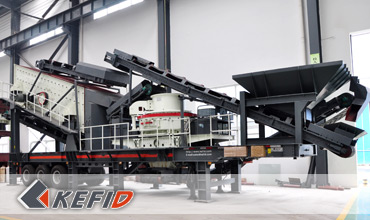 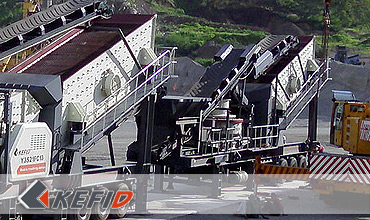 Главные особенностиИмеет характерные особенности: большая емкость, мелкее дробление, эффективность, экономичность, сильняя пригодность, для дробления и сортировки, автономный конвейер.Технические параметрыПримечание: Любые изменения технических данных o VSI мобильная дробилка не должно быть сообщено дополнительно.Наша группа продажКонтактыМодель Технических данныхY3S154VSI71Y3S184VSI81Y3S186VSI92Y3S216VSI14Длина транспортировки (mm)11000113001350014000Ширина транспортировки (mm)2450280028003000Высота транспортировки (mm)4000420042004400Макс. Длина (mm)13000133001450015000Макс. Ширина (mm)2800315031503500Макс. Высота (mm)5700600064006700Масса (T)32364861Конфигурация шиныдвухосныйдвухосныйдвухосныйтрёхосныйУдарная дробилка с вертикальным валомB-7611B-8518B-9526B-1140Макс.зернистость питателя(mm)34384359Производительность (T/h)60-180100-260150-380225-520Ленточный конвейер под вибрационным грохотомB650X7MB800X7MB800X8MB1000X8MСамонагруженный ленточный конвейерB800X3MB800X3MB1000X3MB1200X3MВибрационный грохот3YZS15483YZS18483YZS18603YZS2160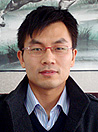 Kevin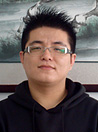 Johnny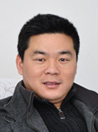 PeterShanghaiTel: +86-21-50458961Fax: +86-21-50458962E-mail: sales@kefidinc.comTel: + 86-371-67999255Fax: +86-371-67998980E-mail: david@kefidinc.comПродукцияГалереяМобильная дробилкана гусеничном ходуМобильная щековая дробилкаМобильная роторная дробилкаМобильная конусная дробилкаVSI мобильная дробилкаСтационарная дробилкащековая дробилкароторная дробилкаконусная дробилкаударная дробилкапроизводственная линияЛиния для производство щебняЛиния для производство пескамельницаVM вертикальная мельницаMTW трапецеидальная мельницаHGM мельница микропорошкаЕвропейская молотковая дробилкатрапецеидальная мельницаМельница высокого давленияшаровая мельницаМельница RaymondГрохот & Пескомойкавибрационный грохотСпиральная пескомойкаколесная пескомойкаПитатель & конвейерВибрационный питательленточный конвейерCrushingMobile Crushing PlantStationary Crushing PlantJaw CrusherImpact CrusherCone CrusherVSI CrusherAggregate Production LineGrinding MillVertical Grinding MillMTW Series Trapezoid MillMicro Powder MillTrapezium MillHigh Pressure MillRaymond MillBall MillEuropean Hammer MillScreening & WashingVibrating ScreenSand Washing MachineFeeding & ConveyingVibrating FeederBelt ConveyorDelivery of ProductsTechnologyWorkshopClients Visit and ExhibitonCorporate Culture